(3-16 is the month that I first used this technique, introducing a major design improvement)(Start at the bottom of this page like in the stove)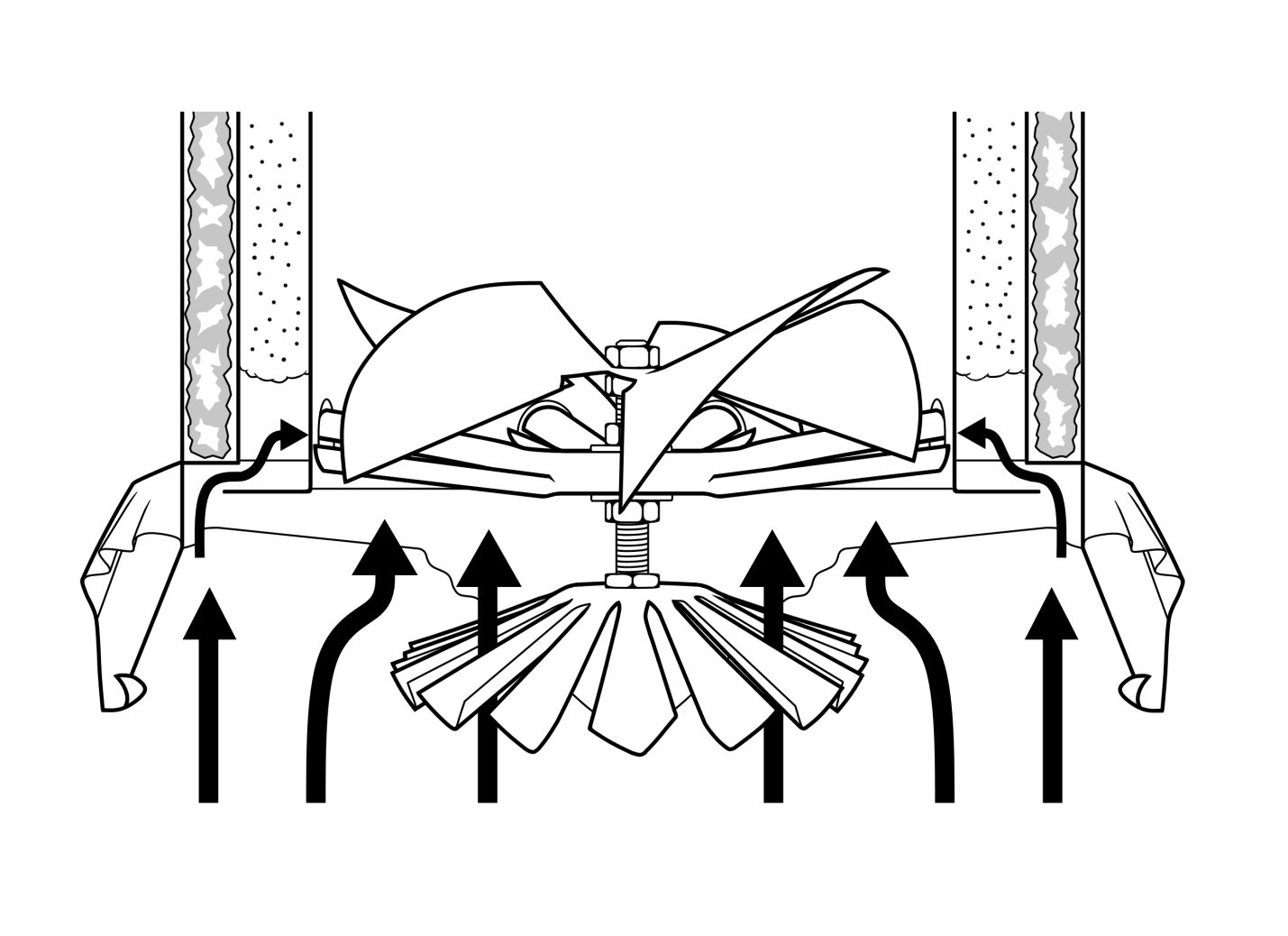 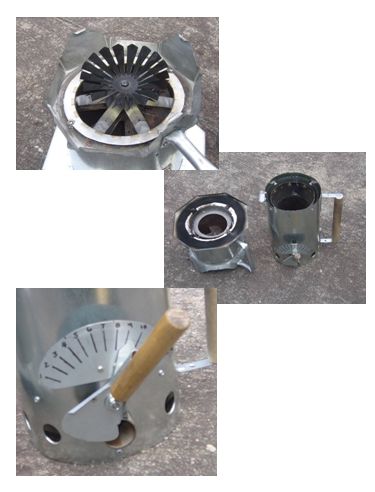 